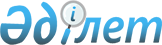 О перечне продукции, подлежащей обязательной оценке соответствия требованиям технического регламента Таможенного союза "О безопасности молока и молочной продукции" (ТР ТС 033/2013), в отношении которой при помещении под таможенные процедуры подтверждается соблюдение мер технического регулированияРешение Коллегии Евразийской экономической комиссии от 5 декабря 2023 года № 170.
      В соответствии с пунктом 8 Протокола о техническом регулировании в рамках Евразийского экономического союза (приложение № 9 к Договору о Евразийском экономическом союзе от 29 мая 2014 года) и пунктом 8 приложения № 2 к Регламенту работы Евразийской экономической комиссии, утвержденному Решением Высшего Евразийского экономического совета от 23 декабря 2014 г. № 98, в целях реализации подпункта "а" пункта 2 и с учетом пункта 3 Порядка ввоза на таможенную территорию Евразийского экономического союза продукции, подлежащей обязательной оценке соответствия на таможенной территории Евразийского экономического союза, утвержденного Решением Совета Евразийской экономической комиссии от 12 ноября 2021 г. № 130, Коллегия Евразийской экономической комиссии решила:
      1. Утвердить прилагаемый перечень продукции, подлежащей обязательной оценке соответствия требованиям технического регламента Таможенного союза "О безопасности молока и молочной продукции" (ТР ТС 033/2013), в отношении которой при помещении под таможенные процедуры подтверждается соблюдение мер технического регулирования (далее – перечень).
      2. Установить, что перечень применяется только для ввозимой (ввезенной) продукции, в отношении которой техническим регламентом Таможенного союза "О безопасности молока и молочной продукции" (ТР ТС 033/2013) предусмотрено проведение оценки соответствия в форме декларирования, с учетом того, что в отношении ввозимой (ввезенной) продукции, в отношении которой указанным техническим регламентом предусмотрено проведение оценки соответствия в форме государственной регистрации или ветеринарно-санитарной экспертизы, подтверждение соблюдения мер технического регулирования осуществляется в соответствии с Решением Комиссии Таможенного союза от 28 мая 2010 г. № 299 и Решением Комиссии Таможенного союза от 18 июня 2010 г. № 317 соответственно.
      3. К продукции, включенной в перечень и одновременно подлежащей ветеринарному контролю (надзору), при ввозе на таможенную территорию Евразийского экономического союза применяются меры регулирования в соответствии с Едиными ветеринарными (ветеринарно-санитарными) требованиями, предъявляемыми к товарам, подлежащим ветеринарному контролю (надзору), утвержденными Решением Комиссии Таможенного союза от 18 июня 2010 г. № 317.
      4. Настоящее Решение вступает в силу по истечении 30 календарных дней с даты его официального опубликования. ПЕРЕЧЕНЬ
продукции, подлежащей обязательной оценке соответствия требованиям технического регламента Таможенного союза "О безопасности молока и молочной продукции" (ТР ТС 033/2013), в отношении которой при помещении под таможенные процедуры подтверждается соблюдение мер технического регулирования
					© 2012. РГП на ПХВ «Институт законодательства и правовой информации Республики Казахстан» Министерства юстиции Республики Казахстан
				
      Председатель КоллегииЕвразийской экономической комиссии М. Мясникович
УТВЕРЖДЕН
Решением Коллегии
Евразийской экономической комиссии
от 5 декабря 2023 г. № 170
Наименование продукции
Код
ТН ВЭД ЕАЭС
Документ об оценке соответствия
Примечание
1
2
3
4
1. Основы сухие молочные
0403 20 510 0
0403 20 530 0
0403 20 590 0
0403 90 110 0
0403 90 130 0
0403 90 190 0
0403 90 310 0
0403 90 330 0
0403 90 390 0
0403 90 710 0
0403 90 730 0
0403 90 790 0
1901 90 980 0
2106 90 930 0
2106 90 980 4
2106 90 980 8
декларация о соответствии
2. Молоко и сливки питьевые, в том числе обогащенные, топленые, пастеризованные, стерилизованные, ультрапастеризованные, ультравысокотемпературнообработанные
0401 10 100 0
0401 10 900 0
0401 20 110 9
0401 20 190 0
0401 20 910 9
0401 20 990 0
0401 40 100 0
0401 40 900 0
0401 50 110 0
0401 50 190 0
0401 50 310 0
0401 50 390 0
0401 50 910 0
0401 50 990 0
0404 90 210 0
0404 90 230 0
0404 90 290 0
2202 99 910 0
2202 99 950 0
2202 99 990 0
декларация о соответствии
.
3. Молоко восстановленное
0401 10 100 0
0401 10 900 0
0401 20 110 9
0401 20 190 0
0401 20 910 9
0401 20 990 0
0401 40 100 0
0401 40 900 0
0401 50 110 0
0401 50 190 0
0401 50 310 0
0401 50 390 0
0401 50 910 0
0401 50 990 0
декларация о соответствии
4. Молоко пастеризованное, сливки пастеризованные 
0401 10 100 0
0401 10 900 0
0401 20 110 9
0401 20 190 0
0401 20 910 9
0401 20 990 0
0401 40 100 0
0401 40 900 0
0401 50 110 0
0401 50 190 0
0401 50 310 0
0401 50 390 0
0401 50 910 0
0401 50 990 0
декларация о соответствии
5. Молочный напиток
2202 99 910 0
2202 99 950 0
2202 99 990 0
декларация о соответствии
6. Молоко и сливки, сгущенные с сахаром
0402 10 910 0
0402 10 990 0
0402 29 150 0
0402 29 190 0
0402 29 910 0
0402 29 990 0
0402 99 100 0
0402 99 310 0
0402 99 390 0
0402 99 910 0
0402 99 990 0
декларация о соответствии
7. Концентрированные или сгущенные молоко и сливки, без добавления сахара или других подслащивающих веществ
0402 10 110 0
0402 10 190 0
0402 21 110 0
0402 21 180 0
0402 21 910 0
0402 21 990 0
0402 91 100 0
0402 91 300 0
0402 91 510 0
0402 91 590 0
0402 91 910 0
0402 91 990 0
декларация о соответствии
8. Молоко и сливки сухие
0402 10 110 0
0402 10 190 0
0402 10 910 0
0402 10 990 0
0402 21 110 0
0402 21 180 0
0402 21 910 0
0402 21 990 0
0402 29 150 0
0402 29 190 0
0402 29 910 0
0402 29 990 0
декларация о соответствии
9. Продукты молокосодержащие и молокосодержащие с заменителем молочного жира концентрированные и сгущенные с сахаром, сухие
1806 90 900 0
1901 90 980 0
2106 90 930 0
2106 90 980 4
2106 90 980 8
декларация о соответствии
10. Пахта, кисломолочные продукты (кроме творога и творожных изделий), йогурт, кефир, кумыс и сквашенные продукты (кроме творожных продуктов), сгущенные или несгущенные, с добавлением или без добавления сахара или других подслащивающих веществ, со вкусоароматическими добавками (немолочных компонентов) или без них, с добавлением или без добавления фруктов, ягод, орехов или какао
0403 20 110 0
0403 20 130 0
0403 20 190 0
0403 20 310 0
0403 20 330 0
0403 20 390 0
0403 20 510 0
0403 20 530 0
0403 20 590 0
0403 20 710 0
0403 20 730 0
0403 20 790 0
0403 20 900 1
0403 20 900 9
0403 90 110 0
0403 90 130 0
0403 90 190 0
0403 90 310 0
0403 90 330 0
0403 90 390 0
0403 90 510 2
0403 90 510 9
0403 90 530 2
0403 90 530 9
0403 90 590 0
0403 90 610 0
0403 90 630 0
0403 90 690 0
0403 90 710 0
0403 90 730 0
0403 90 790 0
0403 90 910 0
0403 90 930 0
0403 90 990 0
декларация о соответствии
11. Кумысный продукт, мечниковская простокваша, простокваша, ряженка, сметана, кефирный продукт, продукты молокосодержащие и (или) сквашенные, в том числе йогуртный продукт, сметанный продукт
0403 20 110 0
0403 20 130 0
0403 20 190 0
0403 20 310 0
0403 20 330 0
0403 20 390 0
0403 20 510 0
0403 20 530 0
0403 20 590 0
0403 20 710 0
0403 20 730 0
0403 20 790 0
0403 20 900 1
0403 20 900 9
0403 90 110 0
0403 90 130 0
0403 90 190 0
0403 90 310 0
0403 90 330 0
0403 90 390 0
0403 90 510 2
0403 90 510 9
0403 90 530 2
0403 90 530 9
0403 90 590 0
0403 90 610 0
0403 90 630 0
0403 90 690 0
0403 90 710 0
0403 90 730 0
0403 90 790 0
0403 90 910 0
0403 90 930 0
0403 90 990 0
1901 90 920 0
2106 90 930 0
2106 90 980 8
декларация о соответствии
12. Молочная сыворотка, сгущенная или несгущенная, с добавлением или без добавления сахара или других подслащивающих веществ, подсырная, творожная или казеиновая, сыворотка молочная сухая
0404 10 020 0
0404 10 040 0
0404 10 060 0
0404 10 120 1
0404 10 120 9
0404 10 140 0
0404 10 160 1
0404 10 160 9
0404 10 260 0
0404 10 280 0
0404 10 320 0
0404 10 340 0
0404 10 360 0
0404 10 380 0
0404 10 480 0
0404 10 520 0
0404 10 540 0
0404 10 560 0
0404 10 580 0
0404 10 620 0
0404 10 720 0
0404 10 740 0
0404 10 760 0
0404 10 780 0
0404 10 820 0
0404 10 840 0
декларация о соответствии
13. Продукт переработки молока: взбитый, восстановленный, концентрированный с сахаром, сгущенный, выпаренный или вымороженный, низколактозный, нормализованный, обезжиренный, обогащенный, рекомбинированный, сублимированный, сухой, термизированный, пастеризованный, стерилизованный, ультрапастеризованный или ультравысокотемпературнообработанный, с добавлением или без добавления сахара или других подслащивающих веществ
0401 10 100 0
0401 10 900 0
0401 20 110 9
0401 20 190 0
0401 20 910 9
0401 20 990 0
0401 40 100 0
0401 40 900 0
0401 50 110 0
0401 50 190 0
0401 50 310 0
0401 50 390 0
0401 50 910 0
0401 50 990 0
0402 10 110 0
0402 10 190 0
0402 10 910 0
0402 10 990 0
0402 21 110 0
0402 21 180 0
0402 21 910 0
0402 21 990 0
0402 29 150 0
0402 29 190 0
0402 29 910 0
0402 29 990 0
0402 91 100 0
0402 91 300 0
0402 91 510 0
0402 91 590 0
0402 91 910 0
0402 91 990 0
0402 99 100 0
0402 99 310 0
0402 99 390 0
0402 99 910 0
0402 99 990 0
0403 20 110 0
0403 20 130 0
0403 20 190 0
0403 20 310 0
0403 20 330 0
0403 20 390 0
0403 20 510 0
0403 20 530 0
0403 20 590 0
0403 20 710 0
0403 20 730 0
0403 20 790 0
0403 20 900 1
0403 20 900 9
0403 90 110 0
0403 90 130 0
0403 90 190 0
0403 90 310 0
0403 90 330 0
0403 90 390 0
0403 90 510 2
0403 90 510 9
0403 90 530 2
0403 90 530 9
0403 90 590 0
0403 90 610 0
0403 90 630 0
0403 90 690 0
0403 90 710 0
0403 90 730 0
0403 90 790 0
0403 90 910 0
0403 90 930 0
0403 90 990 0
0404 10 020 0
0404 10 040 0
0404 10 060 0
0404 10 120 1
0404 10 120 9
0404 10 140 0
0404 10 160 1
0404 10 160 9
0404 10 260 0
0404 10 280 0
0404 10 320 0
0404 10 340 0
0404 10 360 0
0404 10 380 0
0404 10 480 0
0404 10 520 0
0404 10 540 0
0404 10 560 0
0404 10 580 0
0404 10 620 0
0404 10 720 0
0404 10 740 0
0404 10 760 0
0404 10 780 0
0404 10 820 0
0404 10 840 0
0404 90 210 0
0404 90 230 0
0404 90 290 0
0404 90 810 0
0404 90 830 0
0404 90 890 0
0405 10 110 0
0405 10 190 0
0405 10 300 0
0405 10 500 0
0405 10 900 0
0405 20 100 0
0405 20 300 0
0405 20 900 0
0405 90 100 0
0405 90 900 0
0406 10 300 0
0406 10 500 2
0406 10 500 9
0406 10 800 0
0406 20 000 0
0406 30 100 0
0406 30 310 0
0406 30 390 0
0406 30 900 0
0406 40 100 0
0406 40 500 0
0406 40 900 0
0406 90 010 0
0406 90 130 0
0406 90 150 0
0406 90 170 0
0406 90 180 0
0406 90 210 0
0406 90 230 0
0406 90 250 0
0406 90 290 0
0406 90 320 1
0406 90 320 9
0406 90 350 0
0406 90 370 0
0406 90 390 0
0406 90 500 0
0406 90 610 0
0406 90 630 0
0406 90 690 0
0406 90 730 0
0406 90 740 0
0406 90 750 0
0406 90 760 0
0406 90 780 0
0406 90 790 0
0406 90 810 0
0406 90 820 0
0406 90 840 0
0406 90 850 0
0406 90 860 0
0406 90 890 0
0406 90 920 0
0406 90 930 0
0406 90 990 1
0406 90 990 9
1901 90 920 0
1901 90 980 0
2106 90 930 0
2106 90 980 4
2106 90 980 8
2202 99 910 0
2202 99 950 0
2202 99 990 0
3502 20 910 0
3502 20 990 0
3502 90 900 0
3504 00 100 0
декларация о соответствии
14. Молокосодержащий продукт на основе сыворотки
0404 90 210 0
0404 90 230 0
0404 90 290 0
0404 90 810 0
0404 90 830 0
0404 90 890 0
1806 90 900 0
1901 90 920 0
1901 90 980 0
2106 90 930 0
2106 90 980 8
2202 99 910 0
2202 99 950 0
2202 99 990 0
декларация о соответствии
15. Масло из коровьего молока, кислосливочное и сладкосливочное масло, сливочное подсырное масло, топленое масло
0405 10 110 0
0405 10 190 0
0405 10 300 0
0405 10 500 0
0405 10 900 0
0405 20 100 0
0405 20 300 0
0405 20 900 0
0405 90 100 0
0405 90 900 0
декларация о соответствии
16. Кислосливочная или сладкосливочная, подсырная масляная или молочная паста
0405 20 100 0
декларация о соответствии
17. Молочный жир
0405 90 100 0
0405 90 900 0
декларация о соответствии
18. Сливочно-растительный спред, в том числе сливочно-растительная топленая смесь
2106 90 980 4
2106 90 980 8
декларация о соответствии
19. Творог, сыр, плавленый сыр, молокосодержащий продукт с заменителем молочного жира, произведенный по технологии плавленого сыра, в том числе копченые
0406 10 300 0
0406 10 500 2
0406 10 500 9
0406 10 800 0
0406 20 000 0
0406 30 100 0
0406 30 310 0
0406 30 390 0
0406 30 900 0
0406 40 100 0
0406 40 500 0
0406 40 900 0
0406 90 010 0
0406 90 130 0
0406 90 150 0
0406 90 170 0
0406 90 180 0
0406 90 210 0
0406 90 230 0
0406 90 250 0
0406 90 290 0
0406 90 320 1
0406 90 320 9
0406 90 350 0
0406 90 370 0
0406 90 390 0
0406 90 500 0
0406 90 610 0
0406 90 630 0
0406 90 690 0
0406 90 730 0
0406 90 740 0
0406 90 750 0
0406 90 760 0
0406 90 780 0
0406 90 790 0
0406 90 810 0
0406 90 820 0
0406 90 840 0
0406 90 850 0
0406 90 860 0
0406 90 890 0
0406 90 920 0
0406 90 930 0
0406 90 990 1
0406 90 990 9
1901 90 920 0
1901 90 980 0
2106 90 930 0
2106 90 980 8
декларация о соответствии
20. Молокосодержащие продукты с заменителем молочного жира, произведенные по технологии сыра, мягкие, полутвердые, твердые, сверхтвердые
1901 90 920 0
1901 90 980 0
2106 90 930 0
2106 90 980 8
декларация о соответствии
21. Молокосодержащие продукты с заменителем молочного жира, произведенные по технологии сыра, рассольные, с плесенью, слизневые
1901 90 920 0
1901 90 980 0
2106 90 930 0
2106 90 980 8
декларация о соответствии
22. Творожный сырок, сырок, творожная масса, творожный продукт, зерненый творог
0406 10 500 2
0406 10 500 9
1704 90 980 0
1806 31 000 0
1806 90 900 0
1901 90 920 0
1901 90 980 0
2106 90 980 8
декларация о соответствии
23. Закваски для производства продуктов переработки молока
2102 10 900 0
3002 49 000 1
декларация о соответствии
24. Мороженое, кроме мороженого, выработанного на плодово-ягодной основе, фруктового и пищевого льда
2105 00 100 0
2105 00 910 0
2105 00 990 0
декларация о соответствии
25. Альбумин
3502 20 910 0
3502 20 990 0
декларация о соответствии
26. Казеин, казеинат
3501 10 900 0
3501 90 900 0
декларация о соответствии
27. Концентрат молочных белков, концентрат сывороточных белков
0404 90 210 0
0404 90 230 0
0404 90 290 0
0404 90 810 0
0404 90 830 0
0404 90 890 0
3502 20 910 0
3502 20 990 0
3502 90 900 0
3504 00 100 0
декларация о соответствии
28. Ферментные препараты для производства продуктов переработки молока
3507 10 000 0
3507 90 300 0
3507 90 900 0
декларация о соответствии
29. Молочный сахар, лактулоза
1702 11 000 0
1702 19 000 0
1702 90 950 0
декларация о соответствии
Примечания:
1. Для целей применения настоящего перечня необходимо руководствоваться как наименованием продукции, так и кодом ТН ВЭД ЕАЭС.
2. В настоящий перечень включаются только товары, являющиеся молочной продукцией согласно документам изготовителя (производителя), и функционально необходимые компоненты при производстве продуктов переработки молока.
3. Требование о предоставлении таможенным органам указанного в настоящем перечне документа об оценке соответствия требованиям технического регламента Таможенного союза "О безопасности молока и молочной продукции" (ТР ТС 033/2013) применяется в отношении молочной продукции, выпускаемой в обращение на таможенной территории Евразийского экономического союза, и не применяется в отношении: 
а) специализированной пищевой продукции и детского питания, изготовленных на основе молока и молочной продукции;
б) кулинарных и кондитерских изделий, пищевых и биологически активных добавок, лекарственных средств, кормов для животных, непищевых товаров, изготовленных с использованием или на их основе молока и молочной продукции; 
в) молока и молочной продукции, полученных гражданами в домашних условиях и (или) в личных подсобных хозяйствах, а также в отношении процессов производства, хранения, перевозки и утилизации молока и молочной продукции, предназначенных только для личного потребления и не предназначенных для выпуска в обращение на таможенной территории Евразийского экономического союза;
г) пищевой продукции предприятий питания (общественного питания), изготовленной с использованием молока и молочной продукции и предназначенной для реализации при оказании услуг;
д) сырого молока, сырого обезжиренного молока и сырых сливок.